Darujte deťom 2 percentá z daneDarujte 2% z dane a prineste radosť a šport deťom na naše športoviská. Pretože šport pomáha. ÚDAJE POTREBNÉ NA POUKÁZANIE 2%IČO: 30848521			  Obchodné meno: TK PetržalkaIČO/48412040Obchodné meno: Tenis – Bedminton klub Dunajská LužnáAko darovať 2%Postup na darovanie 2 % nie je zložitý. Mení sa podľa toho, či ste zamestnanec alebo si daňové priznanie robíte sám – či už ako fyzická osoba alebo ako právnická osoba. SOM ZAMESTNANEC1. Do 15. 2.  požiadajte zamestnávateľa o vykonanie ročného zúčtovania zaplatených preddavkov na daň.2. Zamestnávateľ je povinný vystaviť pre účely poukázania 2% zaplatenej dane tlačivo Potvrdenie o zaplatení dane.3. V tomto Potvrdení nájdete dátum zaplatenia dane a vypočítate si nasledovné:2% z vašej zaplatenej dane - to je suma, ktorú nám môžete poukázať. Táto suma však musí byť minimálne 3 €.3% z vašej zaplatenej dane, ak ste v roku  odpracovali dobrovoľnícky minimálne 40 hodín a získate o tom Potvrdenie od organizácie/organizácií, pre ktoré ste dobrovoľnícky pracovali. Nezabudnite v novom tlačive zaškrtnúť políčko, že spĺňate podmienky na darovanie 3%.4. Vaše osobné údaje vpíšte spolu so sumou 2%/ 3% z daní do Vyhlásenia (ľudovo povedané tlačivo na poukázanie 2%/3%).5. Vo Vyhlásení máte možnosť zaškrtnúť políčko súhlasu s poskytnutím Vašich údajov (meno a adresa) nášmu združeniu. Ak sa rozhodnete políčko zaškrtnúť, budeme o vás vedieť, čo je pre nás naozaj dôležité. Sumu, ktorú ste nám poukázali, nikdy neuvidíme.6. Obe tieto tlačivá, teda Vyhlásenie spolu s Potvrdením, doručte do 30. 4. na váš daňový úrad (podľa vášho bydliska).7. Ak ste poukázali 3% z dane, povinnou prílohou k Vyhláseniu a Potvrdeniu o zaplatení dane je aj Potvrdenie o odpracovaní minimálne 40 hodín dobrovoľníckej činnosti.SOM PODNIKATEĽ ALEBO FIRMA Daňové priznanie si robím sám1. V rámci robenia si daňového priznania za rok  si v rámci strany č. 11 daňového formuláru (FO typ A alebo FO typ B) vypočítajte:2% z Vašej zaplatenej dane – to je maximálna suma, ktorú môžete v prospech prijímateľa poukázať, ak ste v roku  neboli dobrovoľníkom alebo dobrovoľnícky odpracovali menej ako 40 hodín. Táto suma však musí byť minimálne 3 €.3% z Vašej zaplatenej dane, ak ste v roku odpracovali dobrovoľnícky minimálne 40 hodín a získate o tom Potvrdenie od organizácie/organizácií, pre ktoré ste v roku 2020 dobrovoľnícky pracovali.Na tejto strane daňového priznania máte rovnako možnosť zaškrtnúť políčko súhlasu s poskytnutím vašich údajov (meno a adresa) nášmu združeniu. Ak sa rozhodnete políčko zaškrtnúť, budeme o vás vedieť, čo je pre nás naozaj dôležité. Sumu, ktorú ste nám poukázali, nikdy neuvidíme.Termín pre podanie daňového priznania a zaplatenie dane z príjmu za uplynulý rok je 31. marec . Väčšina klientov, podnikateľské subjekty, sú povinné s finančnou správou komunikovať elektronicky, pre ostatných je možné podať daňové priznanie na adresu daňového úradu v mieste Vášho bydliska.Ak ste poukázali 3% z dane, povinnou prílohou k Daňovému priznaniu je aj Potvrdenie o odpracovaní minimálne 40 hodín dobrovoľníckej činnosti.Daňový úrad po kontrole údajov a splnení všetkých podmienok má zákonnú lehotu 90 dní na to, aby previedol sumu, ktorú ste poukázali, v prospech nášho združenia.Tlačivá na stiahnutie: daňové priznanie k dani z príjmov FO A, potvrdenie o podaní daňového priznania k dani z príjmov FO A, daňové priznanie k dani z príjmov FO B, potvrdenie o podaní daňového priznania k dani z príjmov FO B (www.financnasprava.sk)SOM PRÁVNICKÁ OSOBAPrávnické osoby môžu poukázať 1,0% (2%) z dane aj viacerým prijímateľom, minimálna výška v prospech jedného prijímateľa je 8,00 €.1. Na začiatok si vypočítajte si vypočítajte vaše 1,0% (2%) z dane z príjmov – to je maximálna suma, ktorú nám môžete poukázať. Výška poukázanej sumy musí byť minimálne 8,00 €.2. vznikajúce rozdiely vo výške poukázaného % z dane:a) Ak právnická osoba (firma) v roku až do termínu na podanie daňového priznania a zaplatenie dane v roku (zvyčajne do 31. 3. ) NEDAROVALA financie vo výške minimálne 0,5% z dane na verejnoprospešný účel (aj inej organizácii, nemusí byť iba prijímateľovi), tak môže poukázať iba 1,0% z dane - vyznačí v daňovom priznaní. 
b) Ak právnická osoba (firma) v roku až do termínu na podanie daňového priznania a zaplatenie dane v roku  (zvyčajne do 31. 3. ) DAROVALA financie vo výške minimálne 0,5% z dane na verejnoprospešný účel (aj inej organizácii, nemusí byť iba prijímateľovi), tak môže poukázať 2% z dane - označí v daňovom priznaní, že poukazuje 2% z dane (tak ako po minulé roky). 3. V sekcii pre asignáciu 2% v daňovom priznaní pre právnické osoby potrebujete uviesť naše údaje. 4. Rovnako môžete na tomto mieste  zaškrtnúť políčko súhlasu s poskytnutím Vašich údajov (názov spoločnosti, právna forma a sídlo) nášmu združeniu. Ak sa rozhodnete políčko zaškrtnúť, budeme o vás vedieť, čo je pre nás naozaj dôležité. Sumu, ktorú ste nám poukázali, nikdy neuvidíme.5. Riadne vyplnené daňové priznanie odošlite prostredníctvom elektronického systému do Vášho dátumu podania daňového priznania, resp. odoslaním na Daňový úrad.  Podľa aktuálnych nariadení Finančnej správy je termín podania daňového priznania a zaplatenie dane z príjmu za uplynulý rok 31. marec .Daňový úrad po kontrole údajov a splnení všetkých podmienok má zákonnú lehotu 90 dní na to, aby previedol sumy, ktoré ste poukázali v prospech nášho združenia. Tlačivá na stiahnutie: daňové priznanie k dani z príjmov PO (www.financnasprava.sk)Príspevok vo forme 2% z dane z príjmov fyzických a právnických osôb nie je Váš príspevok navyše. Práve naopak, v prípade neuplatnenia si svojho práva, tieto prostriedky odvedie daňový úrad do štátneho rozpočtu. Budeme radi, ak sa rozhodnete podporiť svojimi 2% náš klub a športujúce deti. Ďakujeme, že Vám to nie je ľahostajné a priložíte svojimi 2% ruku športujúcej mládeži a deťom. My Vaše 2% z dane premeníme na detský smiech pri športovaní a zdravú mládež. Vďaka Vašej podpore budeme môcť zabezpečiť lepší športový program pre všetkých. Máte otázky? Kontaktujte nás... email: info@tspetrzalka.eu, T: 0911355812Peter Kratochvíla, starostlivosť o individuálnych darcovEmail: info@tspetrzalka.euT: 0948131311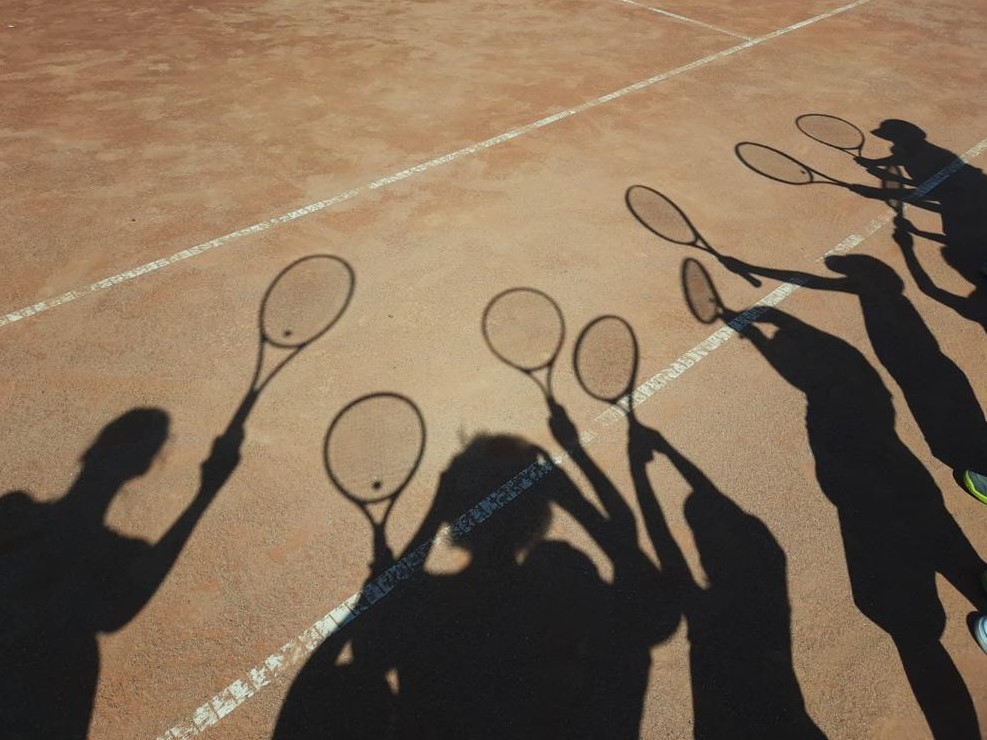 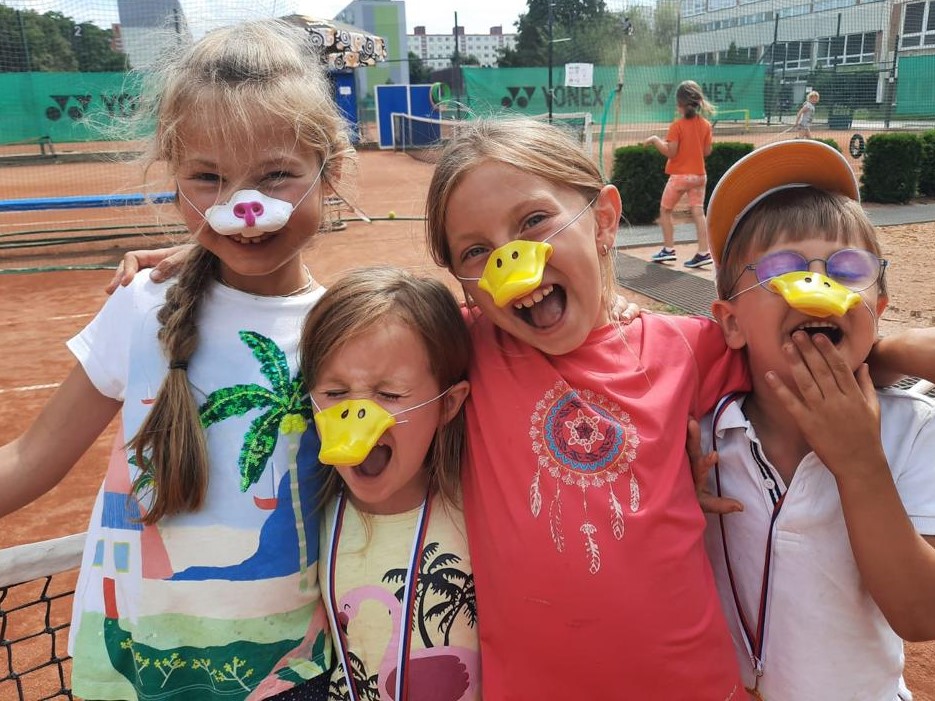 